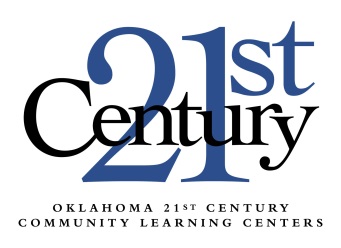 Approved Afterschool SpecificNational Professional Development OpportunitiesFor Oklahoma 21st Century Community Learning CentersTo sustain a quality program, staff and volunteers who will be delivering academic support and enrichment services shall participate in a minimum of five “afterschool specific” learning opportunities. Staff training should focus on how afterschool is different from the normal school day as well as provide staff with ideas for enrichment and hands-on activities.
Below is a list of approved afterschool specific national and regional conferences and professional development opportunities for Oklahoma 21st Century Community Learning Centers. Please follow the links for more information on each event to assist with your PD planning for the year.USDE 21st CCLC Summer InstituteUnited States Department of Education (USDE)Usually around JulyDallas, TXTBABeyond School HoursFoundations, Inc.  Usually around February Different locations each yearwww.foundationsinc.orgNAA Annual ConventionNational Afterschool Association Usually around March Different locations each yearnaaweb.org/conventionBOOST (Best in Out of School Time) ConferenceBOOST CollaborativeUsually around April Palm Springs, CAboostconference.orgKansas Afterschool Educator ConferenceKansas Enrichment NetworkUsually around AprilKansas City areahttp://www.kansasenrichment.net/The National Family and Community Engagement ConferenceThe National Family and Community Engagement Network (FCE Network)Usually between April and JuneDifferent locations each yearhttp://iel.org/fceSummer SeminarsNational Institute on Out-of-School Time (NIOST)Usually around July Brookline, MAwww.niost.orgOklahoma Education and Industry Partnership EventUsually around JulyMidwest City, OK*Call our office if you’re interested.The Bridge from School to Afterschool and BackSchool’s Out WashingtonUsually around October Seattle, WAwww.schoolsoutwashington.org/bridgeNational Conference on Summer LearningNational Summer Learning AssociationUsually around November Location varieswww.summerlearning.orgOther Groups to Watch:The Forum for Youth InvestmentNational Institute for Out-of-School TimeThe Afterschool CorporationOther State or Regional 21st CCLC Conferences